Шевашкевич Людмила Алексеевнавоспитатель МАДОУ г. Мурманска № 93. 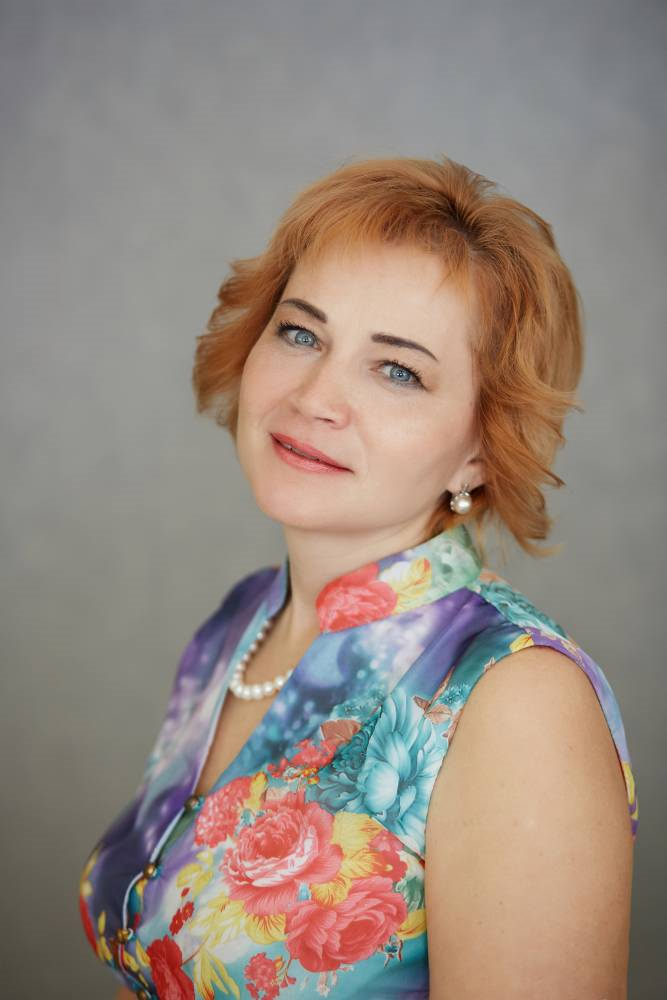 Стать педагогом может не каждый. Для этого надо пройти длинный и нелегкий путь педагогической деятельности: заслужить детскую любовь, признательность, уважение родителей и сотрудников. У меня была цель - стать настоящим педагогом. В жизни прошла много  испытаний: на стрессовоустойчивость,  веру в себя, быть ответственной, коммуникабельной, умение мыслить и действовать, развила  организаторские способности в детском и во взрослом коллективе. Этого я не смогла бы сделать сама. Со мной нога в ногу шли наставники. Своим примером, опытом, делом, внимательностью и умением оценить значимость того, что делает ребенок  в данный момент показали, что педагог не просто профессия - это дар, который дается человеку с выше.  А его надо развивать через самообразование, инновации, технологии, изучение различных образовательных ресурсов и практик. И вот ты достиг цели, высоких результатов. Значит можешь быть наставником, проводником у молодого поколения. Направить, вдохновить, зажечь искру, научить жизненным премудростям,  отдать частичку себя, своих самых интересных находок, которые необходимо использовать в работе, чтобы понимать  и чувствовать возможности ребенка, его детские желания и предпочтения состояния - словом его детскую психологию и помочь выстроить путь  к мечте стать профессионалом. Маленьких детей должны воспитывать и учить только мастера своего дела. От них зависят то, что будет вложено в душу и разум ребенка. Прожив дошкольное детство с такими педагогами, малыш станет самостоятельным, ответственным, инициативным, творческой личность и уверенно войдет во взрослую жизнь.Этого я не смогла бы сделать сама. Со мной нога в ногу шли наставники. Своим примером, опытом, делом, внимательностью и умением оценить значимость того, что делает ребенок  в данный момент показали, что педагог не просто профессия - это дар, который дается человеку с выше.  А его надо развивать через самообразование, инновации, технологии, изучение различных образовательных ресурсов и практик. И вот ты достиг цели, высоких результатов. Значит можешь быть наставником, проводником у молодого поколения. Направить, вдохновить, зажечь искру, научить жизненным премудростям,  отдать частичку себя, своих самых интересных находок, которые необходимо использовать в работе, чтобы понимать  и чувствовать возможности ребенка, его детские желания и предпочтения состояния - словом его детскую психологию и помочь выстроить путь  к мечте стать профессионалом. Маленьких детей должны воспитывать и учить только мастера своего дела. От них зависят то, что будет вложено в душу и разум ребенка. Прожив дошкольное детство с такими педагогами, малыш станет самостоятельным, ответственным, инициативным, творческой личность и уверенно войдет во взрослую жизнь.